§1861-A.  Reporting use tax on individual income tax returnsThe assessor shall provide that individuals report use tax on items with a sale price of $5,000 or less on their Maine individual income tax returns.  Taxpayers are required to attest to the amount of their use tax liability for the period of the tax return.  Alternatively, they may elect to report an estimated use tax liability amount that is .04% of their Maine adjusted gross income.  The estimated liability is applicable only to purchases of any individual items each having a sale price no greater than $1,000.  For each taxable item with a sale price greater than $1,000 but no more than $5,000, the actual use tax liability for each purchase must be added to the amount of use tax equal to .04% of a taxpayer's Maine adjusted gross income.  Upon subsequent review, if use tax liability for the period of the return exceeds the amount of use tax paid with the return, a credit of that amount paid relative to the item or items being supplementarily assessed is allowed.  Use tax on any item with a sale price of more than $5,000 must be reported in accordance with section 1951‑A.  [PL 2019, c. 607, Pt. C, §2 (AMD).]SECTION HISTORYPL 1989, c. 880, §F (NEW). RR 1991, c. 2, §133 (COR). PL 1999, c. 521, §A9 (AMD). PL 1999, c. 521, §A11 (AFF). PL 2001, c. 583, §12 (AMD). PL 2003, c. 391, §1 (AMD). PL 2007, c. 240, Pt. W, §1 (AMD). PL 2007, c. 240, Pt. W, §2 (AFF). PL 2019, c. 441, §6 (AMD). PL 2019, c. 607, Pt. C, §2 (AMD). The State of Maine claims a copyright in its codified statutes. If you intend to republish this material, we require that you include the following disclaimer in your publication:All copyrights and other rights to statutory text are reserved by the State of Maine. The text included in this publication reflects changes made through the First Regular and First Special Session of the 131st Maine Legislature and is current through November 1, 2023
                    . The text is subject to change without notice. It is a version that has not been officially certified by the Secretary of State. Refer to the Maine Revised Statutes Annotated and supplements for certified text.
                The Office of the Revisor of Statutes also requests that you send us one copy of any statutory publication you may produce. Our goal is not to restrict publishing activity, but to keep track of who is publishing what, to identify any needless duplication and to preserve the State's copyright rights.PLEASE NOTE: The Revisor's Office cannot perform research for or provide legal advice or interpretation of Maine law to the public. If you need legal assistance, please contact a qualified attorney.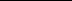 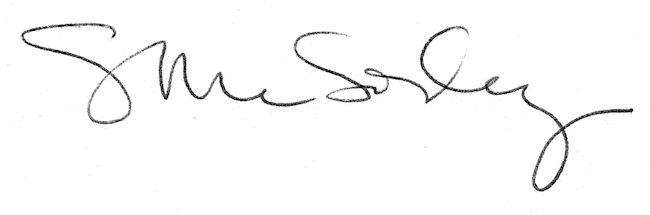 